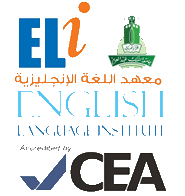 Student’s Name: __________________    		Level: 101      		      Section: _______________Grammar Section (Units 6 & 7)Choose the correct word in the following sentences:Salma (has - have - is having - are having) a cup of coffee every morning.He never (get up - gets up - get ups - getting up) in the morning.Ahmed (finishes - is finishes - finishing - is finished) work at 6.00.There (is - isn't - are - aren't) lots of boats over there! I think I can see 100 of them!  A. (How - What - Where - When) do you go to school?   B. By car.A. (Can - Is - Was - Are) I get there by taxi?   B. Yes. Choose the correct answer for each question:She _______________ to the radio yesterday.a. watched			b. listened		c. watches 			d. listensI met my old friends _______________.a. every day			b. now			c. last week			d. sometimesThey _______________ in my house on Monday.a. were not			b. was not		c. are				d. is Where _______________ you last night?a. are				b. were			c. is				d. at homeNora was not here _______________ the weekend. a. in				b. on 			c. at	 			d. -Vocabulary Section (Units 6 & 7)	Use the words from the box to complete the following sentences:never			has			lunch			by 			at a meetingcalled 			quite cheap		interesting 		transport I do not like vegetables, so I _______________ eat salads._______________ in the UK is very fast and cheap.I cannot call Sara because she is _______________ .I read a book _______________ Shakespeare. It was very _______________ .I like an Indian restaurant _______________ Shezan. Ahmed _______________ breakfast every day. The dress is 20 SR. It is _______________.I had _______________ with my sister at The Cheesecake Factory. 